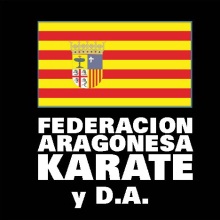 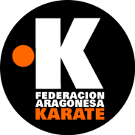 FOTOEXAMEN EN  ZARAGOZA     FECHA      Nº LICENCIA ANUAL  FEDERATIVA FECHAKARATEKUNG FUTAI JITSUKENPOSOLICITUD  DE EXAMEN SOLICITUD  DE EXAMEN SOLICITUD  DE EXAMEN SOLICITUD  DE EXAMEN APELLIDOSAPELLIDOSNOMBRENOMBREFECHA NACIMIENTOFECHA NACIMIENTONACIONALIDADNACIONALIDADDOMICILIODOMICILIOBLOQUE         PISO  CÓDIGO POSTALESCALERA    Nº   SEXOSEXOHOMBRE    MUJER      TELÉFONOPESOREPETIDORSI        NO  RELACIÓN DE  FECHAS Y CIUDADES DONDE SE PRESENTO CON ANTERIORIDADRELACIÓN DE  FECHAS Y CIUDADES DONDE SE PRESENTO CON ANTERIORIDADRELACIÓN DE  FECHAS Y CIUDADES DONDE SE PRESENTO CON ANTERIORIDADKATAS QUE PRESENTA:       SUPERIORES:BÁSICOS:ESTILO DE KARATE QUE PRACTICAD……………………………………………………………………………SECRETARIO DE LA FEDERACIÖN, CERTIFICA QUE EL ASPIRANTE INSCRITO EN ESTE EXAMEN CUMPLE LOS REQUISITOS ESTABLECIDOS EN EL REGLAMENTO DEL  TRIBUNAL DE GRADOS, REFERIDOS A EDAD, PLAZOS, LICENCIAS, Y AVAL.FIRMA Y SELLOD……………………………………………………………………………SECRETARIO DE LA FEDERACIÖN, CERTIFICA QUE EL ASPIRANTE INSCRITO EN ESTE EXAMEN CUMPLE LOS REQUISITOS ESTABLECIDOS EN EL REGLAMENTO DEL  TRIBUNAL DE GRADOS, REFERIDOS A EDAD, PLAZOS, LICENCIAS, Y AVAL.FIRMA Y SELLOD……………………………………………………………………………SECRETARIO DE LA FEDERACIÖN, CERTIFICA QUE EL ASPIRANTE INSCRITO EN ESTE EXAMEN CUMPLE LOS REQUISITOS ESTABLECIDOS EN EL REGLAMENTO DEL  TRIBUNAL DE GRADOS, REFERIDOS A EDAD, PLAZOS, LICENCIAS, Y AVAL.FIRMA Y SELLOD……………………………………………………………………………SECRETARIO DE LA FEDERACIÖN, CERTIFICA QUE EL ASPIRANTE INSCRITO EN ESTE EXAMEN CUMPLE LOS REQUISITOS ESTABLECIDOS EN EL REGLAMENTO DEL  TRIBUNAL DE GRADOS, REFERIDOS A EDAD, PLAZOS, LICENCIAS, Y AVAL.FIRMA Y SELLOFIRMA DEL ASPIRANTEFIRMA DEL ASPIRANTED……………………………………………………………………………SECRETARIO DE LA FEDERACIÖN, CERTIFICA QUE EL ASPIRANTE INSCRITO EN ESTE EXAMEN CUMPLE LOS REQUISITOS ESTABLECIDOS EN EL REGLAMENTO DEL  TRIBUNAL DE GRADOS, REFERIDOS A EDAD, PLAZOS, LICENCIAS, Y AVAL.FIRMA Y SELLOD……………………………………………………………………………SECRETARIO DE LA FEDERACIÖN, CERTIFICA QUE EL ASPIRANTE INSCRITO EN ESTE EXAMEN CUMPLE LOS REQUISITOS ESTABLECIDOS EN EL REGLAMENTO DEL  TRIBUNAL DE GRADOS, REFERIDOS A EDAD, PLAZOS, LICENCIAS, Y AVAL.FIRMA Y SELLOCLUBAVAL  DE GRADO TITULACIÓNNÚMEROPOR:GRADO DANFIRMAAUTORIZACIÓN  PATERNA/MATERNAD/ª     con DNI     Como padre/madre/tutor, AUTORIZO a:D/ª     A realizar el examen de cinturón negro     , a celebrar el  /  /  en zaragozaY para que así conste donde proceda firmo la presente autorización.En       a  /  /  Firmado :AUTORIZACIÓN  PATERNA/MATERNAD/ª     con DNI     Como padre/madre/tutor, AUTORIZO a:D/ª     A realizar el examen de cinturón negro     , a celebrar el  /  /  en zaragozaY para que así conste donde proceda firmo la presente autorización.En       a  /  /  Firmado :AUTORIZACIÓN  PATERNA/MATERNAD/ª     con DNI     Como padre/madre/tutor, AUTORIZO a:D/ª     A realizar el examen de cinturón negro     , a celebrar el  /  /  en zaragozaY para que así conste donde proceda firmo la presente autorización.En       a  /  /  Firmado :AUTORIZACIÓN  PATERNA/MATERNAD/ª     con DNI     Como padre/madre/tutor, AUTORIZO a:D/ª     A realizar el examen de cinturón negro     , a celebrar el  /  /  en zaragozaY para que así conste donde proceda firmo la presente autorización.En       a  /  /  Firmado :AUTORIZACIÓN  PATERNA/MATERNAD/ª     con DNI     Como padre/madre/tutor, AUTORIZO a:D/ª     A realizar el examen de cinturón negro     , a celebrar el  /  /  en zaragozaY para que así conste donde proceda firmo la presente autorización.En       a  /  /  Firmado :